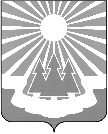                                                                                                                                 ПРОЕКТАдминистрация
муниципального образования 
«Светогорское городское поселение» 
Выборгского района Ленинградской областиПОСТАНОВЛЕНИЕ О внесении изменений в постановление администрации от 26.10.2015 № 406 
«Об утверждении муниципальной программы 
«Обеспечение качественным жильём граждан на территории 
МО «Светогорское городское поселение»В соответствии со статьей 179 Бюджетного кодекса Российской Федерации, руководствуясь Постановлением администрации от 12.09.2013 №255 «Об утверждении Порядка разработки, реализации и оценки эффективности муниципальных программ МО «Светогорское городское поселение» (в ред. пост. от 30.09.2013 №265, 15.10.2015 №384, от 10.02.2020 №59), администрация 
МО «Светогорское городское поселение»П О С Т А Н О В Л Я Е Т:1. Внести в муниципальную программу «Обеспечение качественным жильем граждан на территории МО «Светогорское городское поселение» (далее - программа), утверждённую постановлением администрации МО «Светогорское городское поселение» от 26.10.2015 № 406 (в ред. 02.03.2016 № 105, от 22.04.2016 № 201, от 14.06.2016 № 316, от 17.08.2016 № 476, от 21.12.2016 № 734, от 27.12.2016 № 763, от 18.01.2017 № 38, от 21.03.2017 №15, от 16.05.2017 № 234, от 18.07.2017 № 375, от 24.10.2017 № 534, от 27.12.2017 № 648 от 01.03.2018 №101, № 193 от 09.04.2018, № 453 от 26.09.2018г  № 505 от19.10.2018, № 564 от 21.11.2018, № 645 от 19.12.2018, № 672 от 28.12.2018, № 99 от 11.03.2019 № 249 от 10.06.2019 № 310 от 10.07.2019,№ 363 от 11.09.2019,  № 482 от 10.12.2019, № 510 от 26.12.2019,№ 99 от 10.03.2020, № 140 от 24.03.2020, № 205 от 22.04.2020, от 20.07.2020 №360) следующие изменения: 1.  В паспорте программы и позиции «Объемы бюджетных ассигнований программы», также в разделе 9 «Ресурсное обеспечение муниципальной программы» «87 070 155,29» заменить цифрой «90 463 142,29»;- Строку 2020 изложить в следующей редакции: 2020 год – 27 827 225,04 руб. из них 0,00 –федеральный бюджет, 16 174 952,04 рублей -  областной бюджет, 11 652 273,00 руб. - местный бюджет;         2. в разделе 7 «Перечень целевых индикаторов и показателей муниципальной программы…» в пункте 2 в графе «2020» цифру «345,2» заменить цифрой «445,2»;        3. В приложении к муниципальной программе «План реализации мероприятий программы»:       3.1.1   в пункте 2 «Переселение граждан из аварийного жилого фонда в рамках реализации региональной программы «Переселение граждан из аварийного жилищного фонда на территории Ленинградской области» в строке на 2020 год в графе 3 цифру «17 306 509,04» заменить цифрой «20 699 496,04», в графе 6 цифру «3 594 369,00» заменить цифрой «6 897 356,00»;       3.1.2 Строку итого 2020 года:-в графе 3 цифру «24 434238,04» заменить цифрой «27 827 225,04»;-в графе 6 цифру «8 259 286,00» заменить цифрой «11 652 273,00».      3.1.3 в строке «в общей сложности по программе» цифру «87 070 155,29» заменить цифрой «90 463 142,29».4. Опубликовать настоящее Постановление в газете «Вуокса», в сетевом издании «Официальный вестник муниципальных правовых актов органов местного самоуправления муниципального образования «Выборгский район» Ленинградской области» (npavrlo.ru) и разместить на официальном сайте МО "Светогорское городское поселение" (mo-svetogorsk.ru).        5. Контроль за исполнением настоящего постановления возложить 
на заместителя главы администрации Ренжина А.А. Глава администрации							С.В. ДавыдовИсполнитель: Мишина Т.С.	Согласовано: 	Ренжин А.А	Сыса Ю.Н.	Ковшарь Н.В. 	Пугачева Е.М.	 Горюнова Г.Е.  Разослано: в дело, ОГХ, сектор финансов, СБУ, СЭР, газета «Вуокса», сайт, регистр МПА, официальный вестник№